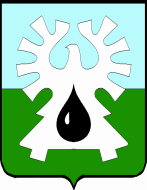 ГОРОДСКОЙ ОКРУГ УРАЙХанты-Мансийского автономного округа-ЮгрыАДМИНИСТРАЦИЯ ГОРОДА УРАЙПОСТАНОВЛЕНИЕот 15.04.2021 	№ 981О внесении изменений в муниципальную программу «Развитие малого и среднего предпринимательства, потребительского рынка и сельскохозяйственных товаропроизводителей города Урай» В соответствии со статьей 179 Бюджетного кодекса Российской Федерации, Федеральным законом от 24.07.2007 №209-ФЗ «О развитии малого и среднего предпринимательства в Российской Федерации, Федеральным законом от 30.12.2020 № 489-ФЗ «О молодёжной политике в Российской Федерации», постановлением администрации города Урай от 25.06.2019 №1524 «О муниципальных программах муниципального образования городской округ город Урай»: 1. Внести изменения в муниципальную программу «Развитие малого и среднего предпринимательства, потребительского рынка и сельскохозяйственных товаропроизводителей города Урай», утвержденную постановлением администрации города Урай от 30.09.2020 №2366, согласно приложению.2. Опубликовать постановление в газете «Знамя» и разместить на официальном сайте органов местного самоуправления города Урай в информационно-телекоммуникационной сети «Интернет». 3. Контроль за выполнением постановления возложить на заместителя главы города Урай С.П. Новосёлову.Изменения в муниципальную программу «Развитие малого и среднего предпринимательства, потребительского рынка и сельскохозяйственных товаропроизводителей города Урай» (далее – муниципальная программа)Пункт 2.6 изложить в следующей редакции:«2.6. Мероприятия муниципальной программы направлены на:1) развитие субъектов малого и среднего предпринимательства (далее - Субъекты), в том числе потребительского рынка, сельскохозяйственных товаропроизводителей на территории города Урай, и состоят из следующих видов поддержки:а) финансовая поддержка;б) имущественная поддержка;в) информационная поддержка;г) консультационная поддержка;д) образовательная поддержка;2) развитие и популяризацию самозанятых граждан и состоят из следующих видов поддержки:имущественная поддержка;информационная поддержка;консультационная поддержка.».Раздел 2 муниципальной программы дополнить пунктом 2.16 следующего содержания:«2.16. Имущественная поддержка Субъектов и самозанятых граждан осуществляется в соответствии с Порядком предоставления субъектам малого и среднего предпринимательства муниципального имущества в аренду, утвержденным постановлением администрации города Урай.». В приложении 4 к муниципальной программе:  Пункт 11 изложить в следующей редакции:«11. Молодёжное предпринимательство – осуществление предпринимательской деятельности молодежью, юридическими лицами, в уставном (складочном) капитале которых доля, принадлежащая  молодежи,  составляет не менее 50%.».Пункт 12 изложить в следующей редакции:«12. Молодежь – граждане Российской Федерации, соответствующие условиям, установленным Федеральным законом от 30.12.2020 №489-ФЗ «О молодёжной политике в Российской Федерации».».3.3. Дополнить пунктом 42 следующего содержания:«42. Самозанятые граждане – физические лица, не являющиеся индивидуальными предпринимателями и применяющие специальный налоговый режим «Налог на профессиональный доход» в соответствии с Федеральным законом от 24.07.2007 №209-ФЗ «О развитии малого и среднего предпринимательства в Российской Федерации».».Исполняющий обязанностиглавы города УрайВ.В.ГамузовПриложение к постановлению администрации города Урай от 15.04.2021№ 981